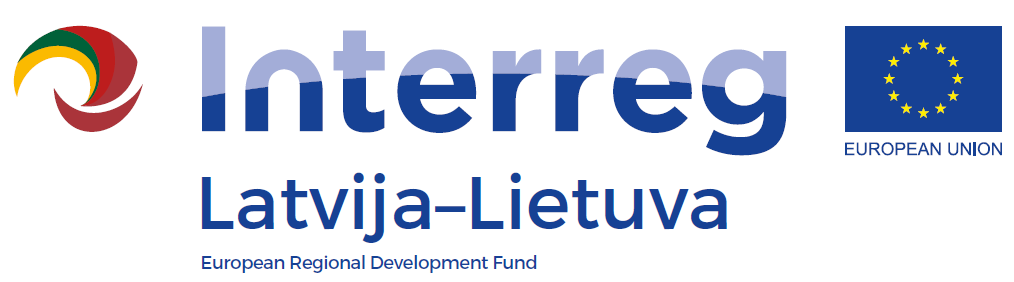 PRELIMINARY AGENDAKick-off meeting for LLI-264 project Explore Zemgale by Bicycle16 May 2018Place and venue: Administration of Žagarė Regional Park, Malūno str.1, Žagarė10:00 – 10:30 Arrival, registration, coffee.10:30 – 10:45Welcoming and introductions of project partners.10:45 – 13:30Introduction to the project.Signing of partnership agreement.Formation of project management team:Setting of schedule for PMT meetings.Project implementation issues:General information;Project outputs, objectives, results, indicators of achievement, activities and deliverables;Timelines;Responsibilities of partners;Planning of immediate actions, joint activities.13:30 – 14:30Lunch14:30 – 16:30Budgets.Requirements for accounting and reporting, deadlines. Publicity requirements.Communication among partners.Discussions.